Form 1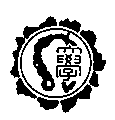 Tokyo Gakugei University International Student Education Program (TGU ISEP) Autumn 2024APPLICATION CHECK SHEET(Use this sheet as the cover of your application.)Name of Applicant: 　　　　　　　　　　　　　　　　　　　　　　　　　　　　　　　　　　　　　　　(Surname / Last Name)              (First Name)                          (Middle Name) Home University:                                                                                Desired study duration at TGU:  □ one semester (half year)  □two semesters (one year)Select one or the other 			   from    10  /  2024   to    3  /  2025  or  9  /  2025                               　　                (month)    (year)          (month)   (year)        (month)   (year)* The Spring Semester begins from April to September, and the class ends at the beginning of August. The Autumn Semester begins from October to March, and the class ends in the middle of February. After the last class, students may return to your home country in August or February.Check ListYour application must include all the documents listed below. (Check the boxes)□　Application form for ISEP at Tokyo Gakugei University Program (Form 1-6)□　Recommendation letter written by the applicants’ academic supervisor at his/her home university.□　Official transcript (issued by the student's home university)□　Certificate of Enrollment (issued by the student's home university) □　Score of TOEFL iBT, IELTS or other international English proficiency test  (For applicants whose native language is not English) Without the score, you will not be considered for admission.□　Photocopy of your passport*All applications will be carefully reviewed by the ISEP committee. The decision criteria include several factors, but it particularly factors in the following elements for consideration.1) Reasons and motivations for applying for the ISEP program2) Research plan, in particular, for the Individual Study project.3) Study or career plan after completing the ISEP program.Where to submitMerge files into a single PDF, and name the file title “ISEP_university name_applicant’s name” (e.g. “ISEP_XXX University_GAKUGEI Taro”). Then upload it from the following URL.https://proself.u-gakugei.ac.jp/public/LEY2APiW4stwJk-h-KsqVh45i5_QGMb_zPiRwklKkXUPApplication deadline: 30 April, 2024Form 2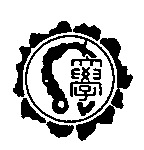 Tokyo Gakugei University International Student Education Program (TGU ISEP) APPLICATION FOR ADMISSION東京学芸大学留学生教育プログラム申請書Name  氏名:   (As it appears on your passport)  (パスポートに記載されている氏名を記すこと)(Surname / Last Name  姓)              (First  Name  名)            (Middle  Name  ミドルネーム)Name in Katakana  カタカナ氏名Name in Chinese Characters (if applicable)   漢字氏名Current Address  現住所: Telephone: + (        )                           Fax: + (        )                                 電話　　　　(Country code　国番号)                                      (Country code　 国番号)E-mail 1 (Mandatory): 　　　　　　　　　　　　　　 　　　　　　　　　　　　　　　　　　　E-mail 2 (Optional):   　　　　　　　　　　　　　　 　　　　　　　　　　　　　　　　　　　Permanent Address 帰省先:Telephone: + (        )                           Fax: + (        )                                   電話　　　　(Country code　国番号)                                      (Country code　 国番号)Sex 性別:			 □ Male 男性          □ Female 女性 Marital Status 配偶者の有無:	 □ Single独身         　□ Married 既婚Date of Birth 生年月目:                                                    (Year  年)             (Month 月)                (Day  日)Country of Citizenship 市民権を有する国:                                                       Home Institution 在籍大学:                                                                                                   Department 教室:                              Major Field 専攻:                                    Faculty 学部:                                                    Academic Year (as of October 1st, 2024) 学年（2024年10月1日現在）:  □ 2nd   □ 3rd   □ 4th ご記入いただいた情報は，本プログラムのために利用され，その他の目的には利用されません。Information submitted here is for use for the Short-Term Student Exchange Program only. Form 3Language Proficiency  語学能力If your native language is not English, you must submit certified evidence of your English language proficiency. We accept the scores of the following English proficiency tests. However, we suggest you submit a certificate of either TOEFL or IELTS score. In case of difficulty taking TOEFL or IELTS, you may submit a TOEIC score. 英語を母国語としない場合には、次の方法により英語能力を証明しなければならない。英語能力証明書はTOEFL又はIELTSとするが、これらの試験を受けることが困難な場合はTOEICも可とする。□　TOEFL (CBT 213, iBT 79 or more is required)   Score:               (CBT / iBT)□　IELTS (6.0 or more is required)    Score:               □　TOEIC (800 or more is required)    Score:              *The test must be the one which is internationally acknowledged and can be converted to the TOEFL score. 国際的機関によって実施されたTOEFLの点数に換算できるテストでなくてはならない。If you have taken JLPT (Japanese-Language Proficiency Test), enter your level here:       　 (Level: N1～N5)日本語能力試験の認定を受けている場合は、こちらにご記入ください。　　　　　　　　　　　　　　　　　　　　　  　       (month / year)Have you ever stayed in Japan?	□ Yes   (Period期間:  from                 to                   )日本に滞在したことはありますか。	□ No　　　　　 If yes, what was the purpose of your visit to Japan?                                                  　     はいと答えた場合、日本に滞在した目的は何でしたか。Educational Background  学歴  (from the last high school you attended)  (最終高等学校より記入)Emergency Contact:(name, relationship)                                  (                      )緊急の場合の連絡先         (氏名、関係)Address / Phone Number / e-mail / Fax)                                                          (住所 / 電話番号 / e-メール / ファックス)Student Housing: As a rule, all exchange students are assigned to the Hitotsubashi University International Student Dormitory in Kodaira. If you wish to make any requests concerning your housing, please write them down in this section. (e.g. "I want to live in a couple room because my spouse will come to Japan with me.")寮に関する希望：交換留学生には原則として一橋大学小平国際学生宿舎が手配されます。寮に関して何か希望がある場合はここに記載してください。（例：配偶者も来日するので夫婦室を希望する）I certify that all of the information provided in my application is correct to the best of my knowledge. Furthermore, once admitted to Tokyo Gakugei University as an exchange student, I will abide by the rules and regulations of Tokyo Gakugei University. I also understand that my application documents will be used only for educational purposes, and my transcript will be sent to my home university after completion of the exchange program at TGU.必要事項を全て偽りなく正確に記入し、入学を許可されました折には東京学芸大学の規程を遵守すること、提出した申請書類が東京学芸大学において教育的目的で使用されること、および留学期間終了後学業の結果通知が在籍大学に送付されることに同意します。Date:                                           Signature:                                        年月日   (Month 月)           (Day 日)         (Year 年)            署名Form 4ESSAY(Approximately 500 words)Name:          (Surname / Last Name)               (First Name)                         (Middle Name)Major field of study at your home university:Form 52024－2025Tokyo Gakugei University International Student Education Program (TGU ISEP) APPLICATION FOR Individual StudyName:                                                                                                    (Surname / Last Name)               (First Name)                         (Middle Name)Home University:                                                                                Major field of study at your home university:                                           Is there any particular faculty member of Tokyo Gakugei University with whom you would like to carry out your Individual Study?                                 □Yes      　　□NoIf yes, give the name of him/her and the department.Name of the faculty member:                                                                               Department:                                                                                                                                                                                                                                                                                                                                           If not, is there any particular department or course at Tokyo Gakugei University where you would like to carry out your Individual Study?         			             □ Yes          □ No If yes, give the name of the department or the course.         Department or course:                                                               If not, we will assign a supervisory professor according to your theme of the Individual Study Note: Although we will try our best to meet your request, you might assign a different professor or department for you. Form 6Individual Study PLAN(Approximately 500 words)Language 言語Proficiency Level 理解度Proficiency Level 理解度Proficiency Level 理解度Proficiency Level 理解度Language 言語Excellent　優Good　良Fair　可Poor 不可English 英語Japanese 日本語Otherその他　(                  ) Institution学校Name of Institution学校名Major Field of Study専攻Completion (Year and Month after you return to home university) 帰国後の卒業予定(年月)High School高等学校College / University大学(year)            (month)                   ／- Please explain the reason for applying to ISEP and the objectives (what you wish to accomplish in the program). In addition, please briefly state the intended plan of your study after completing the program and your career after you return to your home university. Please type. DO NOT handwrite.(l) Specify the theme you wish to study under the Individual Study during the program.Please type.  Do NOT handwrite.(2) Describe in more detail the aims and objectives of your Individual Study project.Please type. Do NOT handwrite.